PROSEDUR PENGAJUAN KREDIT KONSUMTIFPADA PT. BPR SUPRA ARTAPERSADA CABANG BOGORTUGAS AKHIROleh :DHEA SHAFIRANPM : 160110027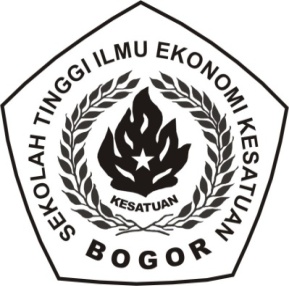 PROGRAM DIPLOMA III KEUANGAN DAN PERBANKANSEKOLAH TINGGI ILMU EKONOMI KESATUANBOGOR2019